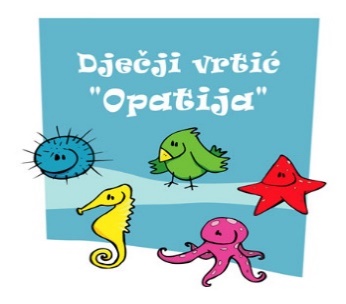 ZAHTJEV ZA UMANJENJE CIJENE VRTIĆA U SLUČAJU BOLESTI DJETETA U DJEČJEM VRTIĆU OPATIJA U            . GODINIPrema Odluci Grada Opatije o mjerilima naplate usluga Dječjeg vrtića Opatija od roditelja-korisnika usluga te odluci Općine Lovran, roditelji/skrbnik u slučaju bolesti djeteta duže od dva tjedna odnosno 11 (jedanaest) radnih dana kontinuirano plaća nominalnu cijenu usluge razmjerno danima prisustva djeteta uz dostavu liječničke potvrde, a o čemu odlučuje Upravno vijeće. Roditelj, ______________________________________, podnosi zahtjev za umanjenje cijene vrtić zbog bolovanja djeteta_______________________________ iz vrtića _______________u period od ________________do_______________.								Potpis roditelja                                                                                           ___________________________Zaprimljeno dana, ______________________